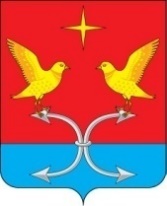 КОРСАКОВСКИЙ РАЙОННЫЙ СОВЕТ НАРОДНЫХ ДЕПУТАТОВ ОРЛОВСКОЙ ОБЛАСТИ РЕШЕНИЕ    22  ноября 2018 г.                                                                                                № 119/1-РСО проекте решения Корсаковского районного Совета народных депутатов  «О бюджете Корсаковского района на 2019 год и на плановый период 2020   и 2021 годы»Принято Корсаковским районным Советом народных депутатов				                                    22 ноября 2018 г.        В соответствии со статьей 28 Федерального закона от 06.10.2013 г. №131-ФЗ «Об общих принципах организации местного самоуправления в Российской Федерации», Уставом Корсаковского района, решением Корсаковского районного Совета народных депутатов от 25.10.2013 г. Корсаковского районного Совета народных депутатов от 25.10.2013 г. №124/1-РС «Об утверждении Положения о бюджетном процессе в Корсаковском районе», Корсаковский районный Совет народных депутатов р е ш и л:Принять проект бюджета Корсаковского района на 2019 год                     и на плановый период 2020 и 2021 годы, документы и материалы к нему согласно приложению.Установить дату проведения публичных слушаний по обсуждению проекта бюджета Корсаковского района на 2019 год и на плановый период 2020 и 2021 годы, проекта решения Корсаковского районного Совета народных депутатов «О бюджете Корсаковского района на 2019 год и на плановый период 2020 и 2021 годы» на 11 декабря 2018 года в 16.00 по адресу: с.Корсаково, ул. Советская, д. 31.Установить следующий порядок участия граждан в обсуждении проекта решения Корсаковского районного Совета народных депутатов «О бюджете Корсаковского района на 2019 год и на плановый период 2020 и 2021 годы», а также порядок учета предложений по проекту: - граждане могут принять участие в публичных слушаниях по проекту бюджета Корсаковского района на 2019 год и на плановый период 2020 и 2021 годы, высказывать замечания и предложения по данному проекту;- предложения принимаются в устной и письменной форме по адресу:с. Корсаково, ул. Советская, д. 31, каб 18, тел. 2-13-70 в течение одного месяца после опубликования настоящего решения в районной газете «Восход»                                                        по рабочим дням с 9.00 до 17.00 (за исключением времени с 13.00 до 14.00 час.)Решение опубликовать в районной газете «Восход» и разместить на сайте администрации Корсаковского района.Зам. Председателя Совета                                                         Е. В. МартыновГлава района                                                                               В.Р. Кнодель                                                                                                                                Приложение   1                                                                                                                   к решению районного  Совета                                                                                                                       народных депутатов                                                                                                                   «О проекте бюджета Корсаковского                                                                                                                           района на 2019 год и на                                                                                                                         плановый период 2020 и 2021годы»                                                                                                                   от «22» ноября 2018 г. № 119/1-РСО бюджете Корсаковского района на 2019 год и на плановый период 2020 и 2021 годы                  В соответствии со статьями 184, 1841,1842,185 Бюджетного кодекса Российской Федерации, Положением о бюджетном процессе в Корсаковском районе, утвержденном решением Корсаковского районного Совета народных депутатов  25 октября  2013 года № 124/1-РС,    утвердить новые параметры  проекта бюджета на 2019 год и на плановый период 2020 и 2021 годы .            1 .   Основные характеристики  бюджета района на 2019 год :        1.1. Утвердить основные характеристики  районного бюджета на  2019 год:Прогнозируемый общий объем доходов –    83627,1 тыс.руб.Общий объем расходов -    83627,1 тыс.руб.верхний предел муниципального долга на 1 января 2020 год- 2189,0 тыс. руб.предельный объем муниципального долга Корсаковского района на 2019 год в сумме 12363,4 тыс.рублейпрогнозируемый  дефицит районного бюджета 0,0 тыс.руб.утвердить источники финансирования дефицита бюджета Корсаковского района  на 2019 год согласно приложению 1      1.2.  Утвердить основные характеристики  районного бюджета на плановый период  2020 года и 2021 годы:прогнозируемый общий объем доходов на 2020 год в сумме 65407,906 тыс. руб., на 2021 год в сумме 64264,9789 тыс.руб.Общий объем расходов на 2020 год в сумме  65407,906 тыс.руб., на 2021 год в сумме 64264,9789 тыс.руб.  верхний предел муниципального долга на 1 января 2021 год -1722,0 тыс. руб.верхний предел муниципального долга на  1 января 2022 год  -1256,0 тыс.руб.предельный объем муниципального долга Корсаковского района на 2020 год в сумме 12700,0 тыс.рублей, на 2021 год в сумме 12787,1 тыс.рублей.прогнозируемый  дефицит районного бюджета на 2020год в сумме 0 тыс.руб., на 2021 год 0, тыс.руб.утвердить источники финансирования дефицита бюджета Корсаковского района  на 2020-2021 годы согласно приложению 12.  Обслуживание муниципального  долга Корсаковского районаУстановить предельный объем расходов районного  бюджета на обслуживание муниципального долга:        2.1.  в 2019 году - в сумме  1,6501 тыс. рублей        2.2. в 2020 году –0,35166        2.3. в 2021 году – 03. Главные администраторы  доходов   районного бюджета и главные администраторы источников финансирования дефицита районного бюджета 3.1. Утвердить :Перечень главных администраторов доходов районного бюджета - органов государственной власти Российской Федерации согласно приложению 2 Перечень главных администраторов доходов   районного бюджетов  – органов местного самоуправления Корсаковского района согласно приложению 3Перечень главных администраторов источников финансирования дефицита районного бюджета согласно приложению 4     3.2 В случае изменения в 2019 году состава и (или) функций главных администраторов доходов районного бюджета и (или) главных администраторов источников финансирования дефицита районного бюджета, а также изменения принципов назначения и присвоения структуры кодов классификации доходов бюджетов Российской Федерации и классификации источников финансирования дефицита бюджетов Финансовый отдел администрации Корсаковского района  вправе вносить  в ходе исполнения районного бюджета и главных администраторов источников финансирования дефицита районного бюджета, а также в состав закрепленных за ними кодов классификации доходов РФ  или классификации источников финансирования дефицита бюджетов с последующим внесением изменений в решение о бюджете.4. Прогнозируемое поступление  доходов в районный бюджет на 2019 год  и на плановый период 2020 и 2021 годы           4.1.  Учесть прогнозируемое поступление  доходов в районный бюджет на 2019-2021 год согласно   приложению  55. Бюджетные ассигнования районного бюджета на 2019 год  и на плановый период 2020 и 2021 годы       5.1. Утвердить распределение бюджетных ассигнований по разделам, подразделам,   классификации расходов бюджета:на 2019-2021 годы  согласно приложению 6;        5.2. Утвердить распределение бюджетных ассигнований по разделам, подразделам, целевым статьям (муниципальным программам Корсаковского района и непрограммным направлениям деятельности), группам и подграппам видов расходов  классификации расходов бюджета:на 2019-2021 годы,   согласно приложению 7.5.3. Утвердить распределение бюджетных ассигнований по ведомственной структуре расходов районного бюджета:на 2019-2021 годы,   согласно приложению 8.5.4. Утвердить распределение бюджетных ассигнований по целевым статьям (муниципальным программам и непрограммным направлениям деятельности:на 2019год,   согласно приложению 9;на 2020 и 2021 годы, согласно приложению 10.5.5. Утвердить прогнозируемое поступление доходов и распределение бюджетных ассигнований Дорожного фонда Корсаковского района:  на 2019-2021 годы - согласно приложению 11. Публично-нормативные  социальные выплаты на 2019 год составляют 468,5 тыс.руб., на 2020 год -468,5 тыс.руб., на 2021 год -468,5 тыс.руб.6. Особенности исполнения районного бюджета в 2019 году            6.1. Установить, что исполнение районного бюджета на 2019 год  производится  в соответствии с пунктом 3 статьи 217, пунктом 2 статьи 232 и  пунктами 3-5  статьи 242 Бюджетного кодекса Российской федерации .         6.2.  Установить, что при заключении соглашений с областными органами государственной исполнительной власти объем софинансирования за счет средств районного бюджета не может превышать установленный Правительством Орловской области уровень софинансирования расходных обязательств.        6.3 Утвердить Нормативы распределения отдельных налоговых и неналоговых доходов согласно приложению 12         6.4. Установить условно утвержденные расходы на 2020 год в сумме 1500,0 тыс.рублей, на 2021 год 2500,0 тыс.рублей7. Межбюджетные трансферты бюджетам поселений        7.1. Утвердить распределение  дотаций на выравнивание бюджетной обеспеченности сельских поселений в бюджеты поселений:       • на 2019-2021 годы,  согласно приложению 13          7.2. утвердить распределение субвенций      •  на 2019-2021 годы согласно приложению 14.          7.3. утвердить распределение дотации на обеспечение сбалансированности бюджетов сельских поселений на 2019 год, согласно приложению 15;           7.4 Утвердить распределение межбюджетных трансфертов согласно приложению 16          7.5.    Наделить финансовый отдел администрации Корсаковского района полномочиями по  расчету и распределению   дотаций,  между поселениями    по единым методикам в соответствии с Законом Орловской области от  05 декабря 2008 года №846 -ОЗ  «О наделении органов местного самоуправления муниципальных районов Орловской области полномочиями органов государственной власти Орловской области по расчету и предоставлению дотации бюджетам поселениям за счет средств областного бюджета».   Порядок предоставления  дотации на поддержку мер по обеспечению сбалансированности сельских поселений утверждается администрацией Корсаковского района.  Не использованные до окончания финансового года межбюджетные трансферты, имеющие целевое назначение, полученные бюджетами сельских поселений из районного бюджета, подлежат возврату в порядке, утвержденном Финансовым отделом администрации Корсаковского района.       7.6. Утвердить критерий выравнивания расчетной бюджетной обеспеченности сельских поселений на 2019 год -1,07145, на 2020 год- 1,06915, на 2021 год -1,085448.  Муниципальные внутренние заимствования Корсаковского района             8.1.  Утвердить программу муниципальных внутренних заимствований Корсаковского района:•  на 2019-2021 годы  согласно приложению 17.          8.2. Разрешить Администрации Корсаковского района в пределах утвержденной программы муниципальных внутренних заимствований Корсаковского района принимать решения о привлечении кредитов из областного бюджета.9. Об особенности действия отдельных нормативных правовых актов Корсаковского района9.1. Установить, что нормативные правовые акты, влекущие дополнительные расходы за счет средств районного бюджета в 2019 году, а также сокращающие его доходную базу, реализуются и принимаются только с начала очередного финансового года при условии включения соответствующих бюджетных ассигнований в решение о бюджете, либо в текущем году после внесения соответствующих изменений в настоящее решение при наличии соответствующих источников дополнительных поступлений в районный бюджет и (или)_ при сокращении бюджетных ассигнований по отдельных статьям районного бюджета на 2019 год .